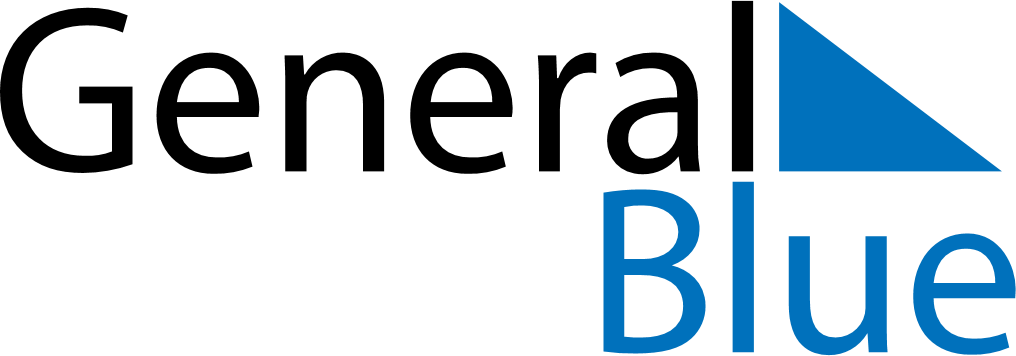 October 2024October 2024October 2024October 2024October 2024October 2024Christmas IslandChristmas IslandChristmas IslandChristmas IslandChristmas IslandChristmas IslandSundayMondayTuesdayWednesdayThursdayFridaySaturday123456789101112Territory Day13141516171819202122232425262728293031NOTES